Мигрень  Помните, какая болезнь мучила Понтия Пилата? Правильно — мигрень.  Мигренью страдали Юлий Цезарь, Александр Македонский и Наполеон, ПетрI и Елизавета I Тюдор, Ч. Дарвин и К. Линней, Л. Бетховен, П. Чайковский, Ф. Шопен и Р. Вагнер, К. Маркс и А. Нобель, Г. Мопассан, Ф. Ницше, Ф. Достоевский, Н. Гоголь, А. Чехов, Шарлотта Бронте и Вирджиния Вульф. (https://www.nkj.ru/archive/articles/7504/)  Однако, по мнению ученых, среди гениев процент заболевания мигренью такой же, как и среди всей популяции. Мигрень – самый распространенный вид головной боли в мире. Ей страдает каждый седьмой человек на планете. Главный симптом мигрени — это сильная пульсирующая головная боль. Мигрень сама по себе не опасна для жизни, однако это тяжелое и изматывающее состояние. Предупреждающие признаки. Часто, за несколько часов до боли, появляются предупреждающие признаки:Необычность восприятия – иногда окружающие предметы начинают менять свои размеры; иногда, это телесная гиперчувствительность – малейшее прикосновение может вызвать ощутимый кратковременный дискомфорт; иногда, болят волосы; иногда случаются обонятельные, вкусовые и слуховые галлюцинации. Неуклюжесть. Гиперэмоциональность – часто, это гнев, раздражительность, плаксивость. Частое мочеиспускание. Провалы памяти.Позже возможно появление ауры. Собственно головная боль – сильная и пульсирующая. Боль усиливается и пульсирует при движении, обычно ощущается с одной стороны головы, поверх глаз или в обоих висках; часто сопровождается болью в шее.И может сопровождаться - множественными вегетативными расстройствами тела - тошнотой, рвотой и снижением аппетита; диарей и/или частое мочеиспускание; заложенность носа, бледностью кожи; потливостью; утомляемостью, сонливостью.- ненормальной чувствительностью: к свету – светобоязнью, затуманиванием зрения, ограничением полей зрения; к звукам – шумобоязнью;аномальной чувствительностью кожи (аллодинией) и/или чувством покалывания в конечностях, переходящих на тело; отеками или болезненностью кожи головы и скованностью в шее;- менее распространены парестезии и онемение (обычно начинающиеся в кисти и затем переходящие на руку и лицо), в носогубную область с той же стороны;- нарушениями движения и речи, спутанностью сознания, головокружениями, - иногда, отмечается появление слуховых или зрительных галлюцинаций Когда боль уходит в теле сохраняются - усталость или состояние «похмелья», желудочно-кишечные симптомы, болезненность в области мигренозного приступа, нарушение мышления.  Некоторые пациенты после мигренозной атаки могут чувствовать прилив сил или эйфорию, другие отмечают наступление депрессии и недомогания.Причины мигрениОсновная причина мигрени остается не ясной, однако известно, что во время приступа мигрени происходит приток крови к головному мозгу из-за расширения и набухания кровеносных сосудов, воспалительных реакций вокруг этих сосудов. Все это сопровождается раздражением нервов, которые окружают головной мозг.В самом головном мозге нет болевых рецепторов. Но есть центр боли, куда поступает информация от болевых рецепторов головы и всего тела. Информация передается не напрямую, а через ряд переключений. Особенно значима система ганглиев головы – ядра тройничного нерва, ядра лицевого и блуждающего нерва, слюнного ядра и крылонебного ганглия и центрального ганглия автономной нервной системы – гипоталамуса. Пока не ясно, по какой причине возникает возбуждение, воспаление всей этой системы ганглиев, но именно она, с одной стороны, посылает информацию в центр боли, что и вызывает приступ мигрени, с другой стороны, активизирует всю систему автономной нервной системы (Брюшка), что ведет к, описанным выше, нарушениям функционирования внутренних органов.Кроме этого, есть масса данных о том, что мигрень может связана с травмами головы, дисфункциями шейных позвонков и височно-нижнечелюстного сустава.================================================================================================================================Терапевтическая программа «Мигрень»Терапевтическая работа в центре «Со-творение», опирается на теорию построения движения Н.А.Бернштейна, где- уровень А – выравнивание напряжение постуральной системы вдоль позвоночника и нижней части головы;- уровень V- активизация целостной работы системы Брюшка – становление целостной и ритмичной работы системы ганглиев тела, в том числе, ганглиев головы;- уровень В – система автоматизмов тела – отлаживание взаимодействия между древней системой ганглиев тела и более новой системой нервной регуляции, включающей в себя спинной и головной мозг).И далее, с опорой на функционирование нижних уровней построения движения, фундамента тела, простраивание всех более высоких уровней работы тела и психики.Продолжительность Программы «Мигрень» 4-6 месяцев.Первый прием:-  Диагностика особенностей тела и/или психологических проблем клиента. - Терапевтическое воздействие «Протяжка» - выравнивание напряжение постуральной системы вдоль позвоночника и нижней части головы. - На основе диагностики терапевт заполняет лист рекомендуемых назначений. Это может быть индивидуальная или групповая терапевтическая работа по сглаживанию телесных и/или личных проблем клиента. Между первым и вторым приемом проходит 1,5-2 месяца. - Второй прием:-  Диагностика изменений, которые можно наблюдать после воздействия «Протяжка» - в теле и личностных особенностях клиента.- Терапевтическое воздействие «Брюшко» - активизация целостной работы системы ганглиев (сплетений) тела. - На основе выявленной динамики и диагностики терапевт дает рекомендации по дальнейшей работе с клиентом. Это может быть индивидуальная или групповая терапевтическая работа по выравниванию телесных и/или личных проблем клиента.Между вторым и третьим приемом проходит 1,5-3 месяца.- Третий прием - Диагностика – отслеживание динамики изменений тела и психики клиента после первых двух терапевтических воздействий.- При необходимости терапевт дает рекомендации по дальнейшей работе с клиентом.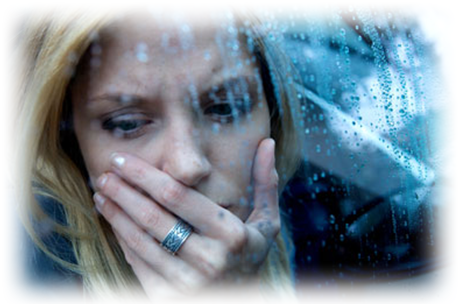 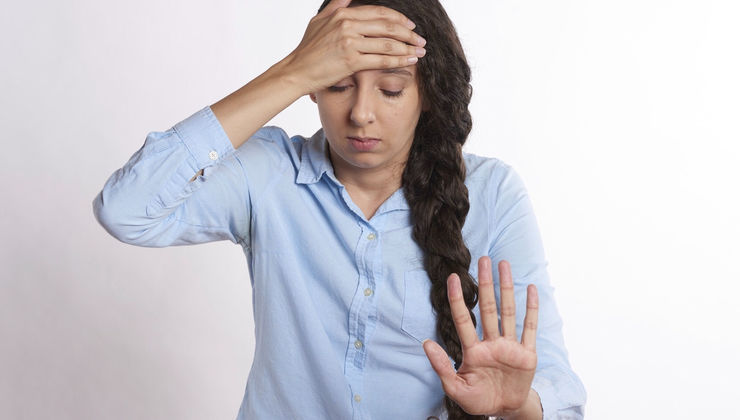 